晚上11:20 S1-4 鑽禧錦標晚上11:20 S1-4 鑽禧錦標晚上11:20 S1-4 鑽禧錦標晚上11:20 S1-4 鑽禧錦標晚上11:20 S1-4 鑽禧錦標晚上11:20 S1-4 鑽禧錦標晚上11:20 S1-4 鑽禧錦標註：F/CF/EvensF/JF – 大熱B - 戴眼罩CP –戴羊毛面箍H - 戴頭罩PC - 戴半掩防沙眼罩TT –  綁繫舌帶V - 戴開縫眼罩XB –戴交叉鼻箍S1-4晚上11:20香港時間(24.6.2017)(當地時間 下午4:20 )(24.6.2017)鑽禧錦標 (國際一級賽)世界短途挑戰賽第六站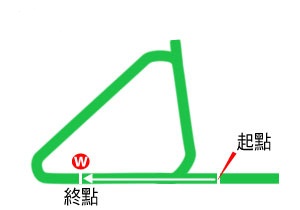 英國雅士谷馬場 - 草地 - 1200米 (直路)四歲以上馬匹。配磅︰雄馬及閹馬129磅；雌馬126磅。總獎金 (英鎊) £600,000冠軍 £340,260，亞軍 £129,000，季軍 £64,560，殿軍 £32,160，第五名 £16,140，第六名 £8,100。名次日期賽事名稱、級別及獎金賽事名稱、級別及獎金馬場馬場途程/跑道/場地途程/跑道/場地負磅騎師檔位頭馬時間名次及          勝負距離名次及          勝負距離賠率配備冠軍/亞軍/季軍簡評5/1313/8/16三歲馬 讓賽英鎊44,268英新市場馬場(七月賽道)1200 直草地 好快 130潘大衛51.11.1752.38/1TTSummer Chorus (GB)  Futoon (IRE)  投影  1/92/9/16三歲以上 讓賽英鎊29,511英雅士谷1600 直草地 好快 124史賓沙61.40.9010.811/2TT熱烈喝采  Early Morning (IRE)  潛質優厚  1/816/9/16L英國杜拜免稅店盃 三歲以上英鎊37,000英紐百利1400 直草地 軟 125史賓沙121.27.1711.84/1TT熱烈喝采  Fannaan (USA)  登基即位  1/127/10/16G2挑戰錦標 三歲以上英鎊163,500英新市場1400 直草地 好快 127戴圖理81.23.92116/1TT熱烈喝采  Lumiere (GB)  駿朗蹄  6/820/5/17G1樂景傑錦標 四歲以上英鎊350,000英紐百利1600 直草地 軟 126史賓沙21.43.006139/1TT列卓斯特  電擊長矛  百頓山  名次日期賽事名稱、級別及獎金賽事名稱、級別及獎金馬場馬場途程/跑道/場地途程/跑道/場地負磅騎師檔位頭馬時間名次及          勝負距離名次及          勝負距離賠率配備冠軍/亞軍/季軍簡評1/725/5/16三歲馬 雌馬 定磅賽歐元34,000法邁松拉菲特1600 直草地 大爛 126貝諾華81.42.2010.52.2F庭園芳心  Rien Que Pour Toi (FR)  Toinette (IRE)  4/114/7/16LPrix Amandine 三歲馬 雌馬歐元55,000法邁松拉菲特1400 直草地 快 123貝諾華101.26.0641.55.9Come Alive (GB)  Midweek (GB)  Rien Que Pour Toi (FR)  1/1129/7/16G3橡樹錦標 三歲以上 雌馬英鎊80,000英古活1400 右草地 好快 122貝諾華11.24.9211.812/1庭園芳心  Mise En Rose (USA)  Namhroodah (IRE)  4/617/9/16G2Sands Point S. 三歲馬 雌馬美元500,000美貝蒙園1800 左草地 快 118貝諾華61.47.8243.310.4On Leave (USA)  Diamond Fields (IRE)  Tin Type Gal (USA)  1/625/4/17LPrix Servanne 三歲以上歐元52,000法邁松拉菲特1200 直草地 好 128貝諾華21.11.501鼻1.8F庭園芳心  City Money (IRE)  Presidency (GB)  名次日期賽事名稱、級別及獎金賽事名稱、級別及獎金馬場馬場途程/跑道/場地途程/跑道/場地負磅騎師檔位頭馬時間名次及          勝負距離名次及          勝負距離賠率配備冠軍/亞軍/季軍簡評9/1919/8/16G1楠索普錦標 兩歲以上英鎊417,250英約克1000 直草地 好 137伊維斯50.56.2496.520/1麥加天神  利馬圖  避鋒頭  起步後挑戰前領馬匹，二百米開始力策上前，不久力弱落敗。1/2317/9/16艾亞金盃 三歲以上 讓賽英鎊196,740英艾亞1200 直草地 好軟 136伊維斯81.13.1211.311/1白蘭度  轟鳴  舞翩翩  留守於後，二百米在内欗推進上前，接著取得領先位置，最後階段力策下以佳勢完成勝出。3/1315/10/16G1英國冠軍短途錦標 三歲以上英鎊600,000英雅士谷1200 直草地 好 128伊維斯71.12.153114/1空心錫人  轟鳴  白蘭度  1/620/4/17G3愛百靈錦標 三歲以上英鎊60,000英新市場1200 直草地 好快 132伊維斯41.10.1911EvensF白蘭度  點綴  順風疾走  12/1217/5/17G2約克公爵錦標 三歲以上英鎊125,000英約克1200 直草地 軟 134伊維斯81.12.7412325/2F得實利  奇幻回憶  幽默家  名次日期賽事名稱、級別及獎金賽事名稱、級別及獎金馬場馬場途程/跑道/場地途程/跑道/場地負磅騎師檔位頭馬時間名次及          勝負距離名次及          勝負距離賠率配備冠軍/亞軍/季軍簡評3/1029/12/16三歲以上 讓賽迪拉姆190,000酋美丹1400 左泥地 快 131歐道樂71.23.9739.85/2BDesert Force (GB)  強勁搖滾  幽默家  留守前領馬匹之後，五百米處推進上前，最後二百米力度轉弱敗退。1/1011/2/17三歲以上 讓賽美元125,000酋美丹1200 左泥地 快 121布宜學31.11.781111/2B幽默家  誰可拼  誓師  起步後不久已領先，六百米開始力策並抛離對手，保持佳勢完成勝出。4/94/3/17G3北風錦標 三歲以上美元200,000酋美丹1200 左泥地 快 131布宜學71.11.234415/2B無限次  伶俐牛仔  誰可拼  留守中置位置，最後四百米力策追趕，不久力度轉弱未能更接近前領馬匹。2/1425/3/17G1杜拜金莎軒錦標美元2,000,000酋美丹1200 左泥地 泥濘 132布宜學131.10.912350/1PC食為主  幽默家  無限次  3/1217/5/17G2約克公爵錦標 三歲以上英鎊125,000英約克1200 直草地 軟 134杜俊誠31.12.743425/1B得實利  奇幻回憶  幽默家  名次日期賽事名稱、級別及獎金賽事名稱、級別及獎金馬場馬場途程/跑道/場地途程/跑道/場地負磅騎師檔位頭馬時間名次及          勝負距離名次及          勝負距離賠率配備冠軍/亞軍/季軍簡評1/207/7/16三歲馬 讓賽英鎊98,370英新市場馬場(七月賽道)1200 直草地 好快 128潘大衛31.10.5110.87/1舞藝高超  無價駒  Bounce (GB)  留守中置位置，二百米力策上前挑戰並且超前領先，最後階段保持佳勢完成勝出。1/2730/7/16董事盃 三歲以上 讓賽英鎊245,925英古活1200 直草地 好快 124潘大衛41.09.8111.39/2F舞藝高超  獵戶長弓  如雷貫耳  留守内欗前領馬匹之後，二百米力策上前挑戰並且超前領先，最後階段保持佳勢完成勝出。9/143/9/16G1短途盃 三歲以上英鎊286,000英希鐸1200 直草地 軟 124駱愛敦31.13.45911.57/1默默深思  空心錫人  瑞典話  留守前領馬匹之後，四百米全力上前挑戰，最後二百米力度轉弱敗退。11/156/5/17G3皇宮錦標 三歲以上英鎊60,000英新市場1000 直草地 好快 126潘大衛70.58.1811612/1天將瑪莎  華府  黃金夢  2/822/5/17L遊樂錦標 三歲以上英鎊37,000英溫莎1211 直草地 好 121莫艾誠31.10.712頸3/1完善牧場  舞藝高超  政商名門  名次日期賽事名稱、級別及獎金賽事名稱、級別及獎金馬場馬場途程/跑道/場地途程/跑道/場地負磅騎師檔位頭馬時間名次及          勝負距離名次及          勝負距離賠率配備冠軍/亞軍/季軍簡評4/121/11/16G3瓦茲省塞納河錦標 三歲以上歐元80,000法邁松拉菲特1200 直草地 軟 128柏兆雷131.11.8044.34.9B正確人選  Porthilly (FR)  La Rioja (GB)  留守於後，二百米逐步上前挑戰，最後只能以同速完成， 未能更接近前領馬匹。1/62/3/17三歲以上 定磅賽歐元40,000法尚蒂伊1300 右膠沙地 標準 132蘇銘倫11.17.261頭2.2FB凡貝廣場  Saon Secret (FR)  For Ever (FR)  搶口，留守前領馬匹之後，二百米力策上前挑戰，最後階段以佳速完成勝出。12/1225/3/17G1阿喬斯短途錦標 三歲以上美元1,000,000酋美丹1200 直草地 黏 126蘇銘倫81.09.59122350/1B正確人選  高價值  傲天駿  全程居後。從未接近或給予前領馬匹任何威脅 。3/913/5/17G3聖佐治錦標 三歲以上歐元80,000法多維爾1000 直草地 爛 132蘇銘倫60.57.3432.85.6B福兆  有利可圖  凡貝廣場  留守於後最後的三匹馬，三百米處全力推進，最後二百米力策下以佳速完成， 未能更接近前領馬匹。2/104/6/17G2橡樹錦標 三歲以上歐元130,000法尚蒂伊1000 直草地 好軟 129蘇銘倫40.58.01216.1B滿名  凡貝廣場  Plusquemavie (IRE)  留守於後，三百米處全力推進，二百米力策上前挑戰並一度領先，最後七十五米轉弱被超越僅敗。名次日期賽事名稱、級別及獎金賽事名稱、級別及獎金馬場馬場途程/跑道/場地途程/跑道/場地負磅騎師檔位頭馬時間名次及          勝負距離名次及          勝負距離賠率配備冠軍/亞軍/季軍簡評2/1315/10/16G1英國冠軍短途錦標 三歲以上英鎊600,000英雅士谷1200 直草地 好 128李尊81.12.152150/1CP空心錫人  轟鳴  白蘭度  1/75/11/16L溫特沃斯錦標 三歲以上英鎊50,000英唐加士達1200 直草地 好快 129李尊71.11.611鼻2/1FCP轟鳴  御風之神  金伯拉  13/1311/12/16G1浪琴表香港短途錦標 三歲以上港元18,500,000港沙田1200 右草地 好 126李尊111.08.80139.399CP/XB友瑩格  幸運如意  幸福指數  出閘迅速，受催策上前，但走外疊。逐漸墮居後列。入直路時墮居包尾位置，走勢緩慢。7/1217/5/17G2約克公爵錦標 三歲以上英鎊125,000英約克1200 直草地 軟 134李尊101.12.7478.814/1CP得實利  奇幻回憶  幽默家  7/810/6/17G3約翰親王錦標 四歲以上英鎊63,000英希鐸1434 直草地 軟 126李尊51.32.9774.87/1果真如此  駿朗蹄  So Beloved (GB)  名次日期賽事名稱、級別及獎金賽事名稱、級別及獎金馬場馬場途程/跑道/場地途程/跑道/場地負磅騎師檔位頭馬時間名次及          勝負距離名次及          勝負距離賠率配備冠軍/亞軍/季軍簡評2/1426/1/17三歲以上 讓賽美元175,000酋美丹1200 直草地 好 132巴米高71.09.482頸4/1FCP百家利  叢林貓  終極歷險  留守前領馬匹之後，三百米力策上前曾一度佔先，最後二百米被超越但以佳速完成。2/1116/2/17G3美丹短途賽 三歲以上美元175,000酋美丹1000 直草地 好 126布宜學10.55.9022.8100/30CP傲天駿  叢林貓  裏海世子  留守中置位置，最後四百米以佳速完成但未能威脅此賽頭馬。1/164/3/17詩栢草地短途賽 三歲以上美元200,000酋美丹1200 直草地 好 126布宜學61.09.21126/4FCP叢林貓  百家利  正確人選  留守於後，五百米逐步推進上前，二百米挑戰下取得領先位置，最後階段以佳速完成勝出。4/1225/3/17G1阿喬斯短途錦標 三歲以上美元1,000,000酋美丹1200 直草地 黏 126布宜學51.09.5941.39/2CP正確人選  高價值  傲天駿  9/1217/5/17G2約克公爵錦標 三歲以上英鎊125,000英約克1200 直草地 軟 134布宜學71.12.74915.58/1CP得實利  奇幻回憶  幽默家  名次日期賽事名稱、級別及獎金賽事名稱、級別及獎金馬場馬場途程/跑道/場地途程/跑道/場地負磅騎師檔位頭馬時間名次及          勝負距離名次及          勝負距離賠率配備冠軍/亞軍/季軍簡評6/99/7/16L城牆錦標 三歲以上英鎊40,000英約克1000 直草地 好 122金誠剛90.56.3563.85/1天將瑪莎  Easton Angel (IRE)  滿名  起步後立即取得領先位置，四百米力拒挑戰馬匹並被超越，最後二百米只能以同速完成。10/1729/7/16G2英皇佐治錦標 三歲以上英鎊312,100英古活1000 直草地 好快 124金誠剛30.56.86104.514/1避鋒頭  華府  黃金夢  起步後挑戰前領馬匹，二百米全力上前挑戰去路曾被碰撞及收慢，最後階段力弱敗退。10/143/9/16G1短途盃 三歲以上英鎊286,000英希鐸1200 直草地 軟 127金誠剛151.13.45101220/1默默深思  空心錫人  瑞典話  起步後立即取得領先位置，四百米力拒挑戰馬匹，二百米被超越，最後階段力弱敗退。4/156/5/17G3皇宮錦標 三歲以上英鎊60,000英新市場1000 直草地 好快 129金誠剛80.58.1842.825/1天將瑪莎  華府  黃金夢  留守於後，二百米處全力推進，最後階段以佳速完成，但未能給予前領馬匹太大威脅 。5/1227/5/17G2神殿錦標 三歲以上英鎊100,000英希鐸1000 直草地 快 130金誠剛80.57.5552.86/1無價駒  黃金夢  海豚恆星  起步後挑戰前領馬匹，二百米處全力推進，最後階段只能以同速完成。 名次日期賽事名稱、級別及獎金賽事名稱、級別及獎金馬場馬場途程/跑道/場地途程/跑道/場地負磅騎師檔位頭馬時間名次及          勝負距離名次及          勝負距離賠率配備冠軍/亞軍/季軍簡評1/612/7/16三歲馬 讓賽英鎊12,789英巴富1146 左草地 好快 133寶嘉21.10.6311.35/1詩韻絕代  Papa Luigi (IRE)  Southern Belle (IRE)  2/1928/7/16三歲馬 讓賽英鎊19,674英古活1000 直草地 好快 131貝查理60.57.6620.510/1Laughton (GB)  詩韻絕代  Muhadathat (GB)  1/915/9/16三歲以上 雌馬 讓賽英鎊29,511英潘德法1200 左草地 好快 132李尊11.15.2310.83/1F詩韻絕代  Stellarta (GB)  Love Island (GB)  1/138/10/16LBoadicea S. 三歲以上 雌馬英鎊50,000英新市場1200 直草地 好 126李尊101.11.041頭15/2詩韻絕代  Gravity Flow (IRE)  Mise En Rose (USA)  4/620/4/17G3愛百靈錦標 三歲以上英鎊60,000英新市場1200 直草地 好快 129李尊21.10.1945.36/1白蘭度  點綴  順風疾走  名次日期賽事名稱、級別及獎金賽事名稱、級別及獎金馬場馬場途程/跑道/場地途程/跑道/場地負磅騎師檔位頭馬時間名次及          勝負距離名次及          勝負距離賠率配備冠軍/亞軍/季軍簡評2/2815/6/16皇家狩獵盃 三歲以上 讓賽英鎊172,149英雅士谷1600 直草地 軟 123尹士頓261.43.0121.38/1Portage (IRE)  涼風輕送  趾高氣揚  留守於馬羣中間中後位置，二百米力策反應良好挑戰前領馬匹，最後—百米轉弱未能追過此賽頭馬。1/2423/7/16三歲以上 讓賽英鎊147,555英雅士谷1400 直草地 好快 127尹士頓141.25.7911.54/1F涼風輕送  鵲巢鳩佔  Scottish Glen (GB)  留守於馬羣中間中後位置，四百米反應良好續步推進，二百米力策下超前及領先，最後階段以佳勢完成勝出。4/1019/8/16G3約克市錦標 三歲以上英鎊150,000英約克1400 左草地 好 126尹士頓111.22.16439/2Nemoralia (USA)  So Beloved (GB)  駿朗蹄  留守於後，四百米推進上前，最後二百米力策下以佳速完成。1/181/10/16三歲以上 讓賽英鎊177,066英雅士谷1400 直草地 軟 135尹士頓161.28.3510.511/2F涼風輕送  天蒼蒼  鵲巢鳩佔  留守於後，四百米續步推進下被阻多時，最後一百五十米望空並以爆炸般衝刺在終點前超越羣駒勝出。6/1315/10/16G1英國冠軍短途錦標 三歲以上英鎊600,000英雅士谷1200 直草地 好 128尹士頓61.12.1563.36/1空心錫人  轟鳴  白蘭度  名次日期賽事名稱、級別及獎金賽事名稱、級別及獎金馬場馬場途程/跑道/場地途程/跑道/場地負磅騎師檔位頭馬時間名次及          勝負距離名次及          勝負距離賠率配備冠軍/亞軍/季軍簡評1/189/7/16G1七月盃 三歲以上英鎊533,750英新市場馬場(七月賽道)1200 直草地 好快 132班德禮161.09.97129/2F利馬圖  瑞典話  默默深思  留守中置位置，四百米推進上前，二百米力策下反應良好超前及領先，最後階段曾—度向右斜跑但依然以强勢完成輕易勝出。2/1919/8/16G1楠索普錦標 兩歲以上英鎊417,250英約克1000 直草地 好 137班德禮40.56.242215/8F麥加天神  利馬圖  避鋒頭  留守領先馬匹之後，二百米推進上前，最後階段力策挑戰此埸最終頭馬但始终未能超越。1/112/10/16G1森林大賽 三歲以上歐元300,000法尚蒂伊1400 右草地 好 128班德禮11.21.83131.8F利馬圖  Karar (GB)  瑞典話  留守領先馬匹之後，四百米推進上前反應良好超前及領先，最後階段以佳勢完成輕易勝出。6/145/11/16G1育馬者盃一哩大賽 三歲以上美元2,000,000美聖雅尼塔1600 左草地 快 126班德禮101.31.7163.84.4FTourist (USA)  小圓椒  Midnight Storm (USA)  留守中前置位置，四百米逐步上前挑戰，二百米挑戰下輕微向左斜跑，最後只能以同速完成。10/1225/3/17G1阿喬斯短途錦標 三歲以上美元1,000,000酋美丹1200 直草地 黏 126班德禮111.09.59109.311/4正確人選  高價值  傲天駿  名次日期賽事名稱、級別及獎金賽事名稱、級別及獎金馬場馬場途程/跑道/場地途程/跑道/場地負磅騎師檔位頭馬時間名次及          勝負距離名次及          勝負距離賠率配備冠軍/亞軍/季軍簡評4/720/8/16L特洛伊錦標 三歲以上美元100,000美沙拉托加1100 左草地 快 123羅沙理奧21.00.934頸3.95Disco Partner (USA)  翠面棕駿  Rainbow Heir (USA)  留守於最後的三匹馬，轉彎入直路在四疊望空追趕，最後階段力追下後上不及得第四。6/98/10/16貝蒙草地短途邀請錦標 三歲以上美元150,000美貝蒙園1200 左草地 快 122羅沙理奧31.07.1064.85.3Pure Sensation (USA)  Power Alert (AUS)  翠面棕駿  留守於後，六百米轉彎在四疊望空追趕，入直路前身處八疊競逐，最後階段力度轉弱敗退。10/1019/11/16Artie Schiller S. 三歲以上美元150,000美雅佳特1600 左草地 好 124羅沙理奧81.36.66109.311.3Macagone (USA)  Blacktype (FR)  Night Prowler (USA)  全程被迫在三疊望空競逐，最後四百米無以為繼大敗而回。3/1228/1/17L灣流草地短途錦標 四歲以上美元125,000美灣流1000 左草地 快 120羅沙理奧30.54.9030.58.8Power Alert (AUS)  Rainbow Heir (USA)  高價值  全程留守於後，入直路後最後三百米力追下後上不及得第三。2/1225/3/17G1阿喬斯短途錦標 三歲以上美元1,000,000酋美丹1200 直草地 黏 126羅沙理奧71.09.592鼻66/1TT正確人選  高價值  傲天駿  名次日期賽事名稱、級別及獎金賽事名稱、級別及獎金馬場馬場途程/跑道/場地途程/跑道/場地負磅騎師檔位頭馬時間名次及          勝負距離名次及          勝負距離賠率配備冠軍/亞軍/季軍簡評1/1211/5/16G2約克公爵錦標 三歲以上英鎊120,000英約克1200 直草地 好 134戴圖理41.10.5210.55/2F奇幻回憶  瑞典話  踏勝路  留守前列位置，於三百米處時受催策，最後一百五十米取得領先，勝出賽事。4/918/6/16G1鑽禧錦標 四歲以上英鎊600,000英雅士谷1200 直草地 好軟 129戴圖理101.13.8440.53/1F晨光男兒  大運財  福兆  7/189/7/16G1七月盃 三歲以上英鎊533,750英新市場馬場(七月賽道)1200 直草地 好快 132戴圖理101.09.9774.55/1利馬圖  瑞典話  默默深思  14/143/9/16G1短途盃 三歲以上英鎊286,000英希鐸1200 直草地 軟 129戴圖理81.13.4514286/1默默深思  空心錫人  瑞典話  2/1217/5/17G2約克公爵錦標 三歲以上英鎊125,000英約克1200 直草地 軟 134戴圖理121.12.7422.514/1得實利  奇幻回憶  幽默家  名次日期賽事名稱、級別及獎金賽事名稱、級別及獎金馬場馬場途程/跑道/場地途程/跑道/場地負磅騎師檔位頭馬時間名次及          勝負距離名次及          勝負距離賠率配備冠軍/亞軍/季軍簡評6/91/10/16G3班高錦標 三歲以上英鎊70,000英雅士谷1200 直草地 軟 134李尊91.14.326714/1勢力硬  Mehronissa (GB)  如雷貫耳  起步後挑戰前領馬匹，半途推進上前，四百米力策下再無餘力最後敗退而回。6/82/11/16三歲以上 讓賽英鎊24,594英諾定咸1012 直草地 好 133李尊60.57.5265.56/1約翰有禮  完善牧場  正義之師  11/131/4/17L卡梅奇錦標 三歲以上英鎊37,000英唐加士達1200 直草地 好軟 131艾兆禮31.11.28119.36/1圖彼族  闖紀錄  Pipers Note (GB)  4/1217/5/17G2約克公爵錦標 三歲以上英鎊125,000英約克1200 直草地 軟 134艾兆禮111.12.7445.520/1得實利  奇幻回憶  幽默家  5/627/5/17G2格陵蘭錦標 四歲以上歐元120,000愛卻拉1200 直草地 黏軟 129韋朗倫61.15.1552.89/2拜倫勳爵  Only Mine (IRE)  瑞典話  名次日期賽事名稱、級別及獎金賽事名稱、級別及獎金馬場馬場途程/跑道/場地途程/跑道/場地負磅騎師檔位頭馬時間名次及          勝負距離名次及          勝負距離賠率配備冠軍/亞軍/季軍簡評4/157/8/16G1紀爾斯大賽 三歲以上歐元380,000法多維爾1300 直草地 好 128杜漢培151.16.7441.812福兆  浪子凱曲  講兩次  3/143/9/16G1短途盃 三歲以上英鎊286,000英希鐸1200 直草地 軟 129杜漢培71.13.4534.37/1默默深思  空心錫人  瑞典話  3/112/10/16G1森林大賽 三歲以上歐元300,000法尚蒂伊1400 右草地 好 128杜漢培101.21.8333.513利馬圖  Karar (GB)  瑞典話  8/1217/5/17G2約克公爵錦標 三歲以上英鎊125,000英約克1200 直草地 軟 134杜漢培41.12.74812.511/2得實利  奇幻回憶  幽默家  3/627/5/17G2格陵蘭錦標 四歲以上歐元120,000愛卻拉1200 直草地 黏軟 129簡國能41.15.15329/4F拜倫勳爵  Only Mine (IRE)  瑞典話  名次日期賽事名稱、級別及獎金賽事名稱、級別及獎金馬場馬場途程/跑道/場地途程/跑道/場地負磅騎師檔位頭馬時間名次及          勝負距離名次及          勝負距離賠率配備冠軍/亞軍/季軍簡評2/624/9/15G3薩默維爾錦標 兩歲馬英鎊50,000英新市場1400 直草地 好軟 126韓立勤81.25.062鼻7/2Sanus Per Aquam (IRE)  得實利  Adventurous (IRE)  1/316/4/16G3格拉咸錦標 三歲馬英鎊45,000英湛士福城1400 左膠沙地 標準 126韓立勤11.25.381短頭4/7F得實利  Knife Edge (IRE)  世外小島  8/127/10/16G2挑戰錦標 三歲以上英鎊163,500英新市場1400 直草地 好快 127韓立勤121.23.928612/1熱烈喝采  Lumiere (GB)  駿朗蹄  2/529/4/17LKing Richard III S. 四歲以上英鎊50,000英萊士達1400 直草地 好快 128奧丹尼41.22.2421.85/1Home of The Brave (IRE)  得實利  浪子凱曲  1/1217/5/17G2約克公爵錦標 三歲以上英鎊125,000英約克1200 直草地 軟 134高俊誠91.12.7412.514/1CP得實利  奇幻回憶  幽默家  名次日期賽事名稱、級別及獎金賽事名稱、級別及獎金馬場馬場途程/跑道/場地途程/跑道/場地負磅騎師檔位頭馬時間名次及          勝負距離名次及          勝負距離賠率配備冠軍/亞軍/季軍簡評11/157/8/16G1紀爾斯大賽 三歲以上歐元380,000法多維爾1300 直草地 好 128貝卓成31.16.741111.812福兆  浪子凱曲  講兩次  全程緊貼看台邉挑戰前領馬匹，最後四百米力策下再無餘力敗退而回。1/113/10/16L博訥瓦勒錦標 三歲以上歐元52,000法邁松拉菲特1100 直草地 好 126貝卓成111.05.0011.84.9正確人選  精靈水晶  Spiritfix (GB)  1/121/11/16G3瓦茲省塞納河錦標 三歲以上歐元80,000法邁松拉菲特1200 直草地 軟 126貝卓成121.11.80123.7F正確人選  Porthilly (FR)  La Rioja (GB)  留守於後，二百米推進上前，不久力策下以強勢超越對手輕勝。3/164/3/17詩栢草地短途賽 三歲以上美元200,000酋美丹1200 直草地 好 126貝卓成141.09.2133.87/1叢林貓  百家利  正確人選  留守中置位置，最後四百米以佳速完成，但未能更接近前領馬匹。1/1225/3/17G1阿喬斯短途錦標 三歲以上美元1,000,000酋美丹1200 直草地 黏 126貝卓成31.09.591鼻12/1正確人選  高價值  傲天駿  名次日期賽事名稱、級別及獎金賽事名稱、級別及獎金馬場馬場途程/跑道/場地途程/跑道/場地負磅騎師檔位頭馬時間名次及          勝負距離名次及          勝負距離賠率配備冠軍/亞軍/季軍簡評8/918/6/16G1鑽禧錦標 四歲以上英鎊600,000英雅士谷1200 直草地 好軟 129祁義理81.13.8486100/30晨光男兒  大運財  福兆  起步後收慢 ，搶口，留守中置位置，二百米力策上前，最後階段去路曾一度被阻及收慢，力策下再無餘力敗退。1/1216/7/16G3夏活錦標 三歲以上英鎊60,000英紐百利1207 直草地 好快 130祁義理31.11.611頭11/4F空心錫人  神妙  如雷貫耳  起步後收慢 ，留守於後，二百米力策上前去路曾一度被阻及收慢，最後二百米修正後以佳速超前輕易勝出。2/143/9/16G1短途盃 三歲以上英鎊286,000英希鐸1200 直草地 軟 129祁義理61.13.4521.86/1默默深思  空心錫人  瑞典話  慢閘，留守於後，二百米力策上前，最後二百米進佔第二位，保持佳勢完成，但未能給予頭馬任何威脅 。1/1315/10/16G1英國冠軍短途錦標 三歲以上英鎊600,000英雅士谷1200 直草地 好 128祁義理31.12.151113/2空心錫人  轟鳴  白蘭度  5/1217/5/17G2約克公爵錦標 三歲以上英鎊125,000英約克1200 直草地 軟 139祁義理11.12.7456.35/1得實利  奇幻回憶  幽默家  名次日期賽事名稱、級別及獎金賽事名稱、級別及獎金馬場馬場途程/跑道/場地途程/跑道/場地負磅騎師檔位頭馬時間名次及          勝負距離名次及          勝負距離賠率配備冠軍/亞軍/季軍簡評9/1411/2/17三歲以上 讓賽美元125,000酋美丹1600 左草地 好 132杜百成81.36.4796.85/1Bravo Zolo (IRE)  Suyoof (AUS)  Diferent Dimension (USA)  全程留守中置位置，從未給予前領馬匹任何威脅 。15/1624/2/17[G2]Irish Thoroughbred Marketing Cup 三歲以上美元200,000卡多哈1600 右草地 好 128李輝61.35.281514.8主權債務  巨獅嶺  Roman Legend (IRE)  4/164/3/17詩栢草地短途賽 三歲以上美元200,000酋美丹1200 直草地 好 126巴米高21.09.214633/1B叢林貓  百家利  正確人選  1/131/4/17L卡梅奇錦標 三歲以上英鎊37,000英唐加士達1200 直草地 好軟 131莫雅41.11.28147/1圖彼族  闖紀錄  Pipers Note (GB)  6/1217/5/17G2約克公爵錦標 三歲以上英鎊125,000英約克1200 直草地 軟 134莫雅51.12.7468.312/1得實利  奇幻回憶  幽默家  名次日期賽事名稱、級別及獎金賽事名稱、級別及獎金馬場馬場途程/跑道/場地途程/跑道/場地負磅騎師檔位頭馬時間名次及          勝負距離名次及          勝負距離賠率配備冠軍/亞軍/季軍簡評7/1225/3/17G1阿喬斯短途錦標 三歲以上美元1,000,000酋美丹1200 直草地 黏 126莫雅101.09.5974.514/1TT正確人選  高價值  傲天駿  始終未能追及前領馬匹 ，最後階段以較佳速度完成。1/924/4/17LWoodlands S. 三歲以上歐元45,000愛納雲1000 直草地 好 138許覺能101.00.181頸2/1FTT華府  亞度美  Primo Uomo (IRE)  留守於馬羣中後位置，一千米開始發力追趕進佔第六位，二百米全力上前挑戰並取得領先位置，輕勝。2/156/5/17G3皇宮錦標 三歲以上英鎊60,000英新市場1000 直草地 好快 129莫雅110.58.182頸100/30FTT天將瑪莎  華府  黃金夢  留守中前置位置，四百米全力推進，二百米全力上前挑戰，最後階段以佳速完成。6/1227/5/17G2神殿錦標 三歲以上英鎊100,000英希鐸1000 直草地 快 130羅敦10.57.5563.33/1FTT無價駒  黃金夢  海豚恆星  留守於後，二百米全力上前挑戰，最後階段只能以同速完成。15/1720/6/17G1皇席錦標 三歲以上英鎊400,000英雅士谷1000 直草地 好快 130莫雅170.57.4515138/1TT奧維李雅  有利可圖  天將瑪莎  名次日期賽事名稱、級別及獎金賽事名稱、級別及獎金馬場馬場途程/跑道/場地途程/跑道/場地負磅騎師檔位頭馬時間名次及          勝負距離名次及          勝負距離賠率配備冠軍/亞軍/季軍簡評8/825/6/16G3準則錦標 三歲以上英鎊60,000英新市場馬場(七月賽道)1400 直草地 大爛 129凌馬田71.29.9086433/1百頓山  非凡日  更待何時  3/916/7/16三歲以上 讓賽英鎊24,594英紐百利1400 直草地 好快 129尤耀新61.24.9331.520/1愉快樂章  翠玉  順風疾走  3/530/7/16三歲以上 讓賽英鎊24,594英新市場馬場(七月賽道)1400 直草地 好 131尤耀新51.24.1032.513/2眾志如一  高原色彩  順風疾走  1/827/8/16L希望錦標 三歲以上英鎊37,000英新市場馬場(七月賽道)1200 直草地 好快 127金誠剛91.12.521頸11/1順風疾走  Buying Trouble (USA)  百家利  3/620/4/17G3愛百靈錦標 三歲以上英鎊60,000英新市場1200 直草地 好快 132金誠剛11.10.19335/1白蘭度  點綴  順風疾走  